КОВАЛЕВА АННА ГРИГОРЬЕВНА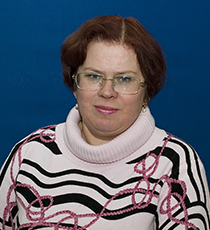 Должность: доцент кафедры музыкознания и инструментального исполнительстваПрофессиональный путьВ 1988 г. окончила композиторский факультет Ростовской консерватории имени С.В. Рахманинова. С 1991 года – преподаватель кафедры теории, истории музыки и игры на музыкальных инструментах Луганского государственного  педагогического института им. Т.Г. Шевченко. А.Г. Ковалева – талантливый педагог, выдающийся композитор, член Союза композиторов Украины. Является автором Гимна Луганского национального университета имени Тараса Шевченко. Ее творчество относится к достижениям музыкального наследия луганского края, произведения звучат на концертных площадках города и в учебном процессе Института культуры и искусств.Научная и учебно-методическая деятельностьКруг научных интересов: изучение проблем, связанных с развитием профессионального музыкального слуха в единстве всех его компонентов. Имеет более 20 научных публикаций. Разрабатывает рабочие программы учебных дисциплин «Полифония», «Импровизация и аранжировка», «Теория музыки», «Сольфеджио» и др. Преподавательская деятельностьПреподает лекционные дисциплины для студентов по направлению подготовки «Музыкально-инструментальное искусство», «Музыкознание и музыкально-прикладное искусство»: «Сольфеджио», «Гармония», «Полифония», «Инструментовка, аранжировка», «Основы импровизации» и др.Постоянный член Приемной комиссии в Институте культуры и искусств.Общественная деятельностьЯвляется куратором группы 4 курса специализации «Музыкально-инструментальное искусство». Произведения А.Г. Ковалевой неоднократно исполняются не только в Луганске, а и в городах Украины, России, Китая. Как композитор работает преимущественно в жанрах вокальной, хоровой и камерно-инструментальной музыки. Имеет большой практический опыт в области оркестровки и хоровой аранжировки.Член жюри творческого фестиваля-конкурса для детей и юношества «Арт-Фест» (г.Луганск).Основные публикации1. Музыкально-теоретическая концепция Б.Л. Яворского в контексте задач музыкальной педагогики / А.Г. Ковалева // Музыка и образование в современном мире : сб. науч. ст. Междунар. симп. (г. Пенза, 7–9 февраля 2017 г.). – Пенза: Изд-во ПГУ, 2017. – С. 79 – 83.2. Инновации в преподавании музыкально-теоретических дисциплин в ВУЗе / А.Г. Ковалева // Современные тенденции художественно-эстетического образования и воспитания детей и молодежи : матер. Междунар. науч.-пр. конф. (г. Луганск, 17 марта 2017 г.). – Луганск : Книта, 2017. – С. 221 – 227.